FETE DES COLLEGES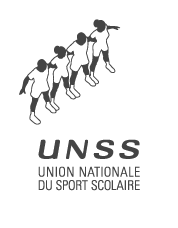 MERCREDI 13 JUIN 2012HAND BALLBenjamins Honneur :Benjamins Développement :Minimes Garçons Développement :BASKET BALLBenjamines  Honneur :1Collège Paulette Billa - Tinqueux2Collège Montmort3Collège Paul Eluard - Verzy4Collège Les Indes – Vitry le François5Collège Perrot d’Ablancourt - Chalons en Champagne6Collège Université - Reims1Collège NDSV - Epernay2Collège Jean Moulin – Saint Memmie3Collège Souverville - Pontfaverger4Collège Paul Eluard - Verzy5Collège Paul Fort - Reims6Collège M.Bastié - Reims7Collège La Source – Rilly la Montagne1Collège  La Source – Rilly la Montagne2Collège Paul Eluard - Verzy3Collège Jean Moulin – Saint Memmie3Collège Saint Exupéry - Avize5Collège Montmort6Collège P.Souverville - Pontfaverger1Collège Coubertin - Cormontreuil2Collège J.Curie  – Reims3Collège Paul Eluard - Verzy4Collège François Legros – Reims 5Collège Stéphane Mallarmé  - Fère Champenoise